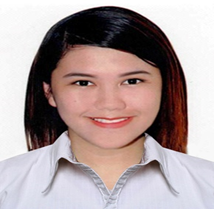 MARIAMARIA.331607@2freemail.com   Objective: Seeking a challenging position as a Receptionist/ Secretary where my practical and professional knowledge will be fully utilized.Summary of Skills:Strong ability to effectively manage multiple complex tasks simultaneously and coordinate time effectively.Outstanding interpersonal, client service, leadership, and organizational skills; thrive within detail-oriented, deadline-driven environments.Communicate effectively with staff/boss– Effective verbal/written communication skills.Computer Proficiency: In depth knowledge of Microsoft Office softwareAbility to learn new software applications.Customer-service orientationWork Experience:Receptionist cum Insurance CoordinatorBin Arab Dental CenterDubai,UAEPresentAnswering telephone calls and dealing with face to face enquiriesCan use Microsoft Office Word, Excel, PowerPoint confidentlyPolitely greeting clients and visitors to the centerScheduling appointments, Fixing meetingsUnderstand Insurances Packages, submit approvals for Insurance and Submit to EclaimsKnowledgeable in using electronic system for all insurance enquiries, approval and remittanceMaintaining and keeping of all client recordsCollects and record client’s paymentsHandling fax, internet and e-mail messagesAdministrative Assistant cum ReceptionistChild and Adolescent Neuro-Developmental CenterDavao City, PhilippinesJanuary 2014 – January 2016Greeted and answered client’s inquiries.Carrying administrative duties such as filing, typing, copying, scanning etcAssisted in preparing associated reports and provided support in facilitating meetings and schedulingHandled a tasks of gathering data, compiling information into computer to maintain accurate records and preparing reportsResponsible for updating client records and chartsMaintained and ordered inventories supplies to support clinical operationsHandled telephone calls and scheduled appointments with clientsResponsible in keeping financial records safelyOrganizing travel arrangements for senior managersWriting letters and emails on behalf of other staffHandling sensitive information in a confidential manner. Taking accurate minutes of meetingsEDUCATIONAL BACKGROUND:Tertiary EducationBachelor of Science in NursingUniversity of MindanaoTagum City, Philippines2011-2012Awards: Best in Community Health Nursing	   Best in Case PresentationPERSONAL DATANationality: FilipinoCivil Status: SingleBirth place: Tagum City, PhilippinesBirth date: July 12 1992I Hereby Certify that all information indicated are true and correct to the best of my knowledge.